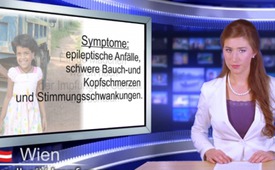 Vaccination project by the Bill Gates Foundation on trial in India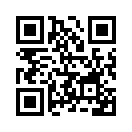 Vaccination project by the Bill Gates Foundation on trial in IndiaLadies and Gentlemen, welcome back today here at KlaTV. 
Vaccination campaigns repeatedly give rise to controversial discussion in the general public. 
Currently vaccines for mass inoculation against Ebola are being tested. At a meeting of the World Health Organization in Geneva on October 23rd, 2014 the decision was made, that until the end of 2015 there should be millions of vaccine doses available against Ebola. But the question is, are mass inoculations really as harmless, as vaccination campaigns and media claim. Let's have a look at the mass vaccination programs in India, funded by the Bill-Gates Foundation. This was appraised as a complete success by the Bill and Melinda Gates Foundation although three individuals filed lawsuit at the Supreme Court in India in 2012. This lawsuit was filed against the WHO, the Bill and Melinda Gates Foundation and two other organizations financed by them. They were accused of criminal and negligent tests of vaccines on completely vulnerable, uneducated and uninformed population. School administration, pupils and parents were not informed about possible harmful side-effects. Also vaccinated children were not supervised after being vaccinated. SAMA, an independent Indian public-health organization made the following facts public:
In 2009 there were tests done on 16.000 pupils with the HPV vaccine Gardasil against cervival cancer, in the Indian state Andhra Pradesh. Within a month after vaccinating, a majority of the pupils became very ill. Five had died by 2012.  The sick girls suffered from various symptoms like epileptic seizures, extreme stomach- and, headache and mood swings. Other girls became infertile after the vaccination with Gardasil.
Also in the State of Gujarat 14.000 children were vaccinated with Cervarix, a different HPV vaccine. 2 children died here after this vaccination. Significantly many letters of agreement to the vaccination were illegal because they were acquired without the knowledge of the parents. 
The overseers in the girls boarding houses had signed the required forms. The independent health organization SAM was demanding that account be given by the government for their careless research into this issue. 
The conclusion: How can the Bill-Gates foundation call the mass vaccination a complete success
when looking at the above mentioned deaths, cases of illness as well as the caused infertility?
Let's hear what Bill Gates has to say about this, I quote:
“If we do a good job on new vaccines, healthcare and reproductive healthcare ,
we'll be able to decrease the population of the world by 10-15%.”  
We hope this has given you food for thought and hope to see you again soon at Klagemauer.tv 
Have a good evening!from mb.Sources:http://naturalsociety.com/bill-gates-faces-trial-india-illegally-testing-tribal-children-vaccines/
http://vactruth.com/2014/10/05/bill-gates-vaccine-crimes/
Quellen vom Zitat: http://homment.com/ZJy6rteizD
https://www.youtube.com/watch?v=MVb8xe00ru0This may interest you as well:#Vaccination-en - www.kla.tv/Vaccination-en

#BillGates-en - www.kla.tv/BillGates-enKla.TV – The other news ... free – independent – uncensored ...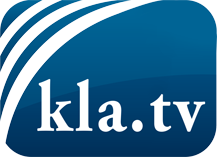 what the media should not keep silent about ...Little heard – by the people, for the people! ...regular News at www.kla.tv/enStay tuned – it’s worth it!Free subscription to our e-mail newsletter here: www.kla.tv/abo-enSecurity advice:Unfortunately countervoices are being censored and suppressed more and more. As long as we don't report according to the ideology and interests of the corporate media, we are constantly at risk, that pretexts will be found to shut down or harm Kla.TV.So join an internet-independent network today! Click here: www.kla.tv/vernetzung&lang=enLicence:    Creative Commons License with Attribution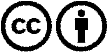 Spreading and reproducing is endorsed if Kla.TV if reference is made to source. No content may be presented out of context.
The use by state-funded institutions is prohibited without written permission from Kla.TV. Infraction will be legally prosecuted.